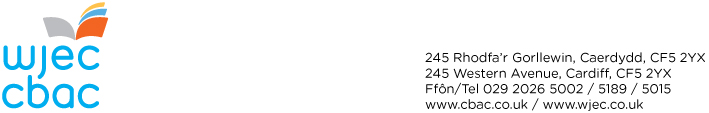 Hysbysiad Preifatrwydd i Ymgeiswyr am SwyddiFel rhan o unrhyw broses recriwtio, mae CBAC yn casglu ac yn prosesu data personol sy'n ymwneud ag ymgeiswyr am swyddi. Mae CBAC yn ymrwymedig i fod yn dryloyw ynghylch y ffordd y mae'n casglu ac yn defnyddio'r data hynny ac i gyflawni ei rwymedigaethau diogelu data.Pa wybodaeth mae CBAC yn ei chasglu am ymgeiswyr?Mae CBAC yn casglu amrywiaeth o wybodaeth amdanoch chi. Mae'r wybodaeth hon yn cynnwys:eich enw, cyfeiriad a manylion cyswllt, gan gynnwys cyfeiriad e-bost a rhifau ffôn;manylion eich sgiliau a'ch cymwysterau, gan gynnwys aelodaeth sefydliadau proffesiynol;manylion eich profiad a'ch hanes cyflogaeth;enwau, cyfeiriadau a manylion cyswllt canolwyr, gan gynnwys cyfeiriad e-bost a rhifau ffôn;gwybodaeth am eich sgiliau Cymraeg;gwybodaeth am eich cydnabyddiaeth gyfredol, gan gynnwys hawl i fuddiannau;p'un a oes gennych anabledd y mae angen i'r tîm adnoddau dynol wneud addasiadau rhesymol ar ei gyfer yn ystod y broses recriwtio;p'un a oes gennych unrhyw gollfarnau troseddol yr ystyrir nad ydynt wedi darfod o dan y Ddeddf Adsefydlu Troseddwyr;  gwybodaeth am eich hawl i weithio yn y DU; agwybodaeth monitro cyfle cyfartal, gan gynnwys gwybodaeth am eich tarddiad ethnig, cyfeiriadedd rhywiol, ystod oedran a chrefydd neu gred.Mae CBAC yn casglu'r wybodaeth hon mewn sawl ffordd. Er enghraifft, gellir cael gafael ar ddata o ffurflenni cais, CVs, eich pasbort neu ddogfennau eraill sy'n nodi pwy ydych, neu gellir eu casglu drwy gyfweliadau neu asesiadau eraill.Bydd CBAC hefyd yn casglu data personol amdanoch gan drydydd partïon, megis geirdaon a roddwyd gan gyn-gyflogwyr, gwybodaeth gan ddarparwyr profion gwirio'r gwasanaeth Datgelu a Gwahardd a gwybodaeth o wiriadau cofnodion troseddol. Caiff data eu storio mewn sawl man gwahanol, gan gynnwys ar eich cofnod gwneud cais, mewn systemau rheoli adnoddau dynol ac ar systemau TG eraill (gan gynnwys y system e-bost).Pam mae CBAC yn prosesu data personol?Mae angen i CBAC brosesu data er mwyn cymryd camau ar eich cais cyn ymrwymo i gontract â chi. Mae angen iddo brosesu eich data hefyd er mwyn ymrwymo i gontract â chi. Mewn rhai achosion, mae angen i CBAC brosesu data er mwyn sicrhau ei fod yn cydymffurfio â'i rwymedigaethau cyfreithiol. Er enghraifft, mae'n ofynnol iddo gadarnhau bod ymgeisydd llwyddiannus yn gymwys i weithio yn y DU cyn iddo ddechrau ei gyflogaeth.Mae gan CBAC fudd dilys mewn prosesu data personol yn ystod y broses recriwtio a chadw cofnodion o'r broses. Mae prosesu data a roddir gan ymgeiswyr am swyddi yn galluogi'r tîm adnoddau dynol i reoli'r broses recriwtio, asesu a chadarnhau p'un a yw ymgeisydd yn addas ar gyfer swydd a phenderfynu i bwy y dylid cynnig swydd. Gall fod angen i'r tîm adnoddau dynol hefyd brosesu data gan ymgeiswyr am  swyddi er mwyn ymateb i hawliadau cyfreithiol a'u herio.Mae'r tîm adnoddau dynol yn prosesu gwybodaeth am iechyd os oes angen iddo wneud addasiadau rhesymol i'r broses recriwtio ar gyfer ymgeiswyr sydd ag anabledd. Mae'n gwneud hyn er mwyn cyflawni ei rwymedigaethau ac arfer hawliau cyflogaeth penodol.Pan fydd y sefydliad yn prosesu categorïau arbennig eraill o ddata, megis gwybodaeth am darddiad ethnig, cyfeiriadedd rhywiol, crefydd neu gred, gwneir hyn at ddibenion monitro cyfle cyfartal.Ar gyfer rhai rolau, mae'n ofynnol i CBAC ofyn am wybodaeth am gollfarnau a throseddau. Pan fydd y sefydliad yn gofyn am y wybodaeth hon, mae'n gwneud hynny am fod angen iddo gyflawni ei rwymedigaethau ac arfer hawliau cyflogaeth penodol.Os yw eich cais yn aflwyddiannus, gall y tîm adnoddau dynol gadw eich data personol ar ffeil rhag ofn y bydd cyfleoedd cyflogaeth eraill yn codi yn y dyfodol y gallech fod yn addas ar eu cyfer. Bydd y tîm adnoddau dynol yn gofyn am eich caniatâd i gadw eich data at y diben hwn a gallwch dynnu eich caniatâd yn ôl unrhyw bryd.Pwy sydd â mynediad i ddata?Caiff eich gwybodaeth ei rhannu'n fewnol at ddibenion yr ymarfer recriwtio. Gellir ei rhannu ag aelodau o'r tîm adnoddau dynol, y rheolwr cyflogi a chyfwelwyr sy'n cymryd rhan yn y broses recriwtio. Ni fydd CBAC yn rhannu eich data â thrydydd partïon, oni fydd eich cais am gyflogaeth yn llwyddiannus a'i fod yn cynnig swydd i chi. Yna, bydd y sefydliad yn rhannu eich data â chyn-gyflogwyr er mwyn cael geirdaon, darparwyr gwiriadau cefndir cyflogaeth i gael y gwiriadau cefndir angenrheidiol a'r Gwasanaeth Datgelu a Gwahardd i gael y gwiriadau cofnodion troseddol angenrheidiol.Ni fydd CBAC yn trosglwyddo eich data y tu allan i'r Ardal Economaidd Ewropeaidd.Sut mae CBAC yn diogelu data?Mae CBAC yn cymryd materion diogelu data o ddifrif. Mae ganddo bolisïau a rheolaethau mewnol er mwyn sicrhau na chaiff eich data eu colli, eu dinistrio'n ddamweiniol, eu camddefnyddio na'u datgelu, ac na cheir mynediad i'r data hynny ac eithrio gan gyflogeion wrth gyflawni eu dyletswyddau yn briodol. Am ba hyd y mae CBAC yn cadw data?Os yw eich cais am swydd yn aflwyddiannus, bydd CBAC yn cadw eich data ar ffeil am 6 mis ar ôl diwedd y broses recriwtio berthnasol. Os byddwch yn caniatáu i CBAC gadw eich data personol ar ffeil, bydd y tîm adnoddau dynol yn cadw eich data ar ffeil am 12 mis arall er mwyn eich ystyried ar gyfer cyfleoedd cyflogaeth eraill yn y dyfodol. Ar ddiwedd y cyfnod hwnnw neu pan fyddwch yn tynnu eich caniatâd yn ôl, caiff eich data eu dileu neu eu dinistrio.Os yw eich cais am gyflogaeth yn llwyddiannus, caiff data personol a gesglir yn ystod y broses recriwtio eu trosglwyddo i'ch ffeil personél a'u cadw yn ystod eich cyflogaeth. Byddwn yn rhoi gwybod i chi am ba hyd y byddwn yn cadw eich data mewn hysbysiad preifatrwydd newydd.Eich hawliauFel gwrthrych data, mae gennych nifer o hawliau. Gallwch chi wneud y canlynol:cael gafael ar gopi o'ch data ar gais;gofyn i'r sefydliad newid data anghywir neu anghyflawn;gofyn i'r sefydliad ddileu data neu roi'r gorau i'w prosesu, er enghraifft pan nad oes angen y data mwyach at ddibenion prosesu;gwrthwynebu'r prosesu os yw'r sefydliad yn dibynnu ar ei fuddiannau dilys fel sail gyfreithiol dros brosesu'r data; agofyn i'r sefydliad roi'r gorau i brosesu data am gyfnod os yw data yn anghywir neu os oes anghydfod ynghylch p'un a yw eich buddiannau yn drech na sail gyfreithiol y sefydliad dros brosesu data.Os hoffech arfer unrhyw un o'r hawliau hyn, cysylltwch â GDPR@wjec.co.uk neu'r Swyddog Diogelu Data (DPO), CBAC, 245 Rhodfa'r Gorllewin, Caerdydd CF5 2YX.Os credwch nad yw CBAC wedi cydymffurfio â'ch hawliau o ran diogelu data, gallwch gwyno i'r Comisiynydd Gwybodaeth.Beth os na fyddwch yn darparu data personol?Nid oes unrhyw rwymedigaeth statudol na chontractiol arnoch i ddarparu data i CBAC yn ystod y broses recriwtio. Fodd bynnag, os na fyddwch yn darparu'r wybodaeth, efallai na fydd y tîm adnoddau dynol yn gallu prosesu eich cais yn gywir, os o gwbl.